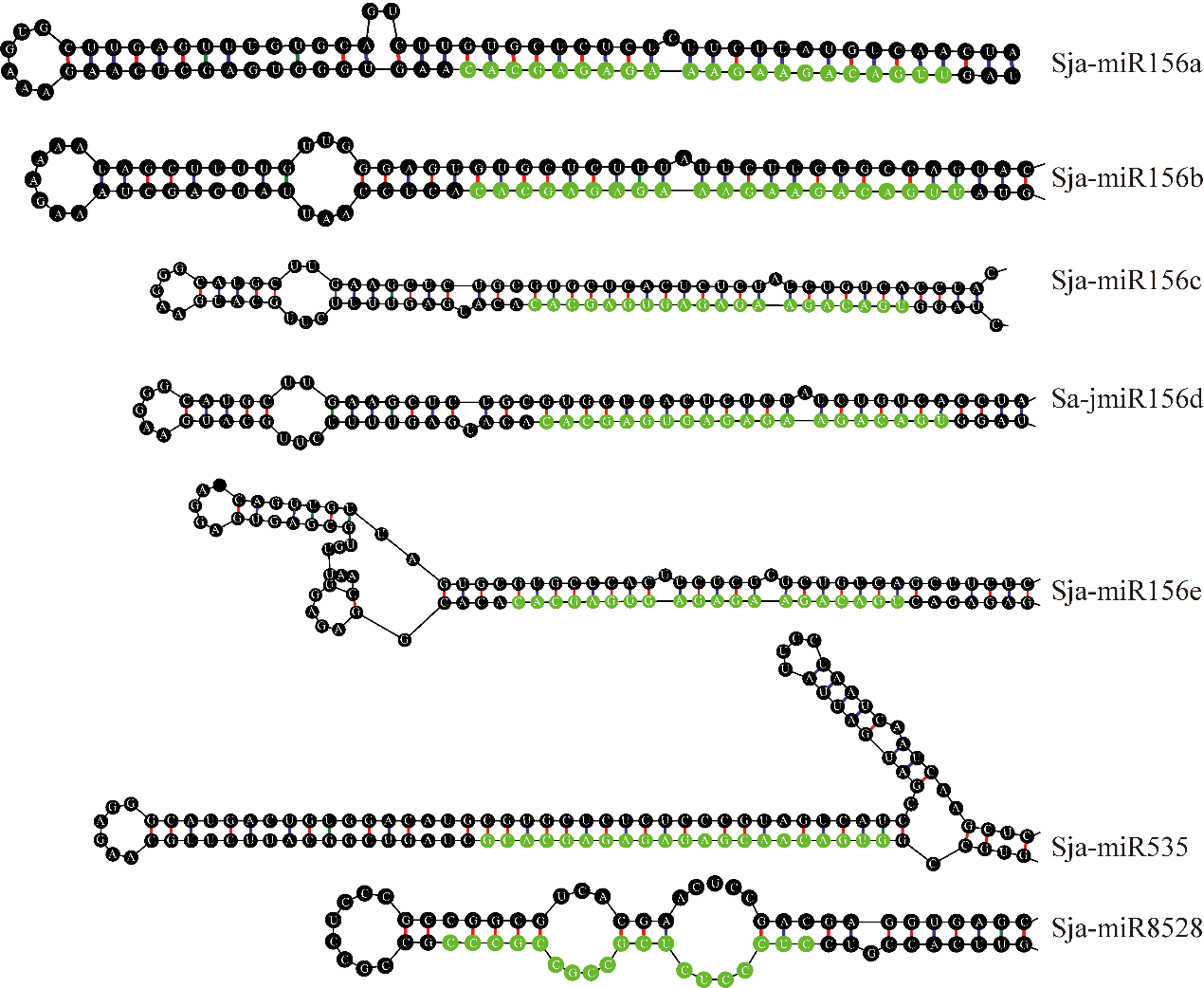 Figure S2. Secondary Structure of MicroRNA.